Senior Level Status, CTE Credits, CTE Course GPA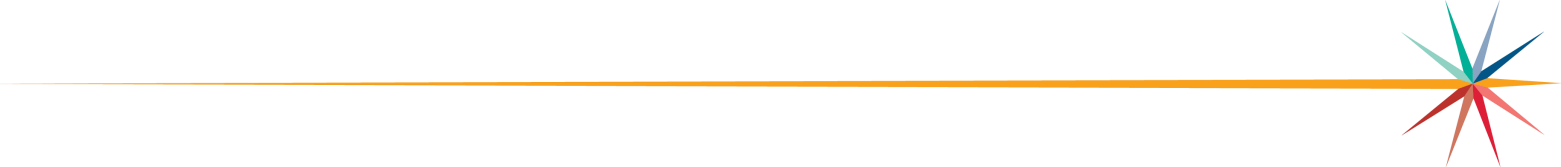 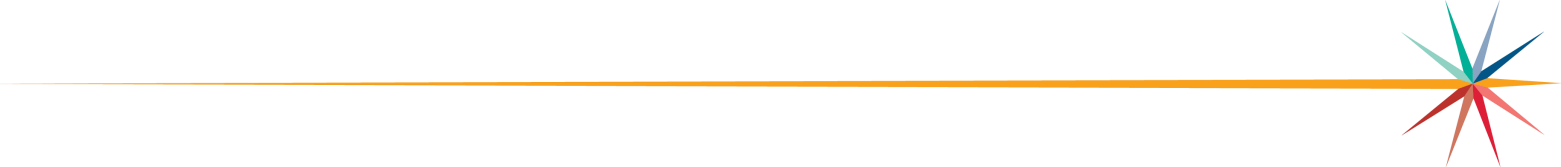 CTE Scholar candidates must be a graduating senior. Work can be and is expected to have begun prior to your senior year, however recognition is limited to seniors.Students must have completed (or upon successful completion of current course enrollment) a minimum of three (3) secondary level credits in the pathway selected in question #G1, with at least two (2) of those credits being a combination of technical and application-level courses?GPA in CTE courses must be 3.5 or higher. Verification of CTE credits and CTE GPA is required. Please use the CTE Scholar Credits & GPA form at the end of this document.Technical Skill AttainmentA minimum of one of the following technical skill attainment options must be earned and verified:Earned an end of pathway (aligned with pathway selected in question#G1) assessment/certiﬁcation for completer status (industry- recognized certiﬁcation or a passing score on a third-party, end-of- pathway assessment) recorded on the K-PAC (Kansas Pathway Assessments, Credentials or Certiﬁcations) columns eight (8) and nine (9).Earned an Excel in CTE Qualifying Recognized Credential aligned to the Pathway selected in Question #G1.Earned nine (9) + college hours leading to completion of a certiﬁcate, or post-secondary program aligned to the Pathway's Program of Study that was selected in Question # G1.Completed a high-quality work-based learning career preparation experience, Kansas Work-Based Learning Continuum, in the Pathway selected in question #G1 deﬁned in Kansas Work-Based Learning: Personalized Learning Plan Guidance Document (ksde.org).Kansas leads the world in the success of each student.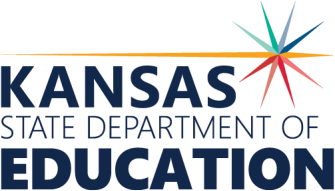 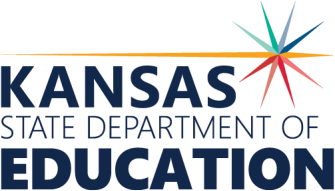 SEPTEMBER 8, 2022Civic Engagement or Outstanding Community ServiceCivic engagement leadership refers to a student selecting an issue of concern and providing     leadership through project-based actions to improve their community, state, or nation. You must have been the main leader of the project and work. Others can be involved, but you must have been the leader in all aspects of the project. A typed letter of validation is required from a person who can verify the work completed, outcomes achieved, and roles you served within the project. The letter must be from a non-relative. OrOutstanding community service requires a minimum of 100 hours of volunteer experiences. Community service hours can be cumulative over your high school years. This can be more than one event, location, or organization. Documentation of 100 hours with adult signature(s) is required. Community service must benefit your community.Acceptable examples: CTSO, club or organization completes a project in which the beneficiary is outside the CTSO, club or organization.Unacceptable examples: assistant to sports team, fundraising for your own organizations, Projects where student’s church, club or CTSO is the beneficiary.For example, acceptable: Pancake breakfast to feed the community or to raise money for the community. Unacceptable: Pancake breakfast for donations to CTSO’s trip to a conference is not community service.Career Vision ReflectionA short reflection of your personal career vision and plans is required. Describe how your CTE experiences have helped you develop your plans or helped you learn about your future direction. You should specifically address lessons learned if your future career pathway is not aligned with your high school CTE coursework. This document should be titled “My Career Vision.” A maximum of 175 words is allowed.Kansas CTE Scholar RecognitionStudents who earn Kansas CTE Scholar will be recognized in the following ways:Certificate with student’s nameGraduation honor cordCommemorative pinStatewide news releaseKSDE website recognitionSample award script will be provided for local use Additional local recognition is encouraged. Examples include:Award ceremony at CTE Senior Night or all-school assemblyLocal newspaper featureLocal board of education recognitionListing of achievement on Scholar’s transcript (strongly encouraged)Kansas CTE Scholar ApplicationOnline application with documentation is due by March 1, 2024.Kansas CTE Scholar ApplicationKANSAS CTE SCHOLAR CHECKLISTStudent Name: 	 School District Number and Name: 		School Contact (Name, phone number, and email): 			 Pathway Alignment (minimum of one): 		 Parent/Guardian Name: 	Are you a graduating senior?  Yes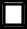 Students must have completed (or upon successful completion of current course enrollment) a minimum of three (3) secondary level credits in the pathway selected in question #G1, with at least two (2) of those credits being a combination of technical and application-level courses?  YesGPA in CTE courses must be 3.5 or higher.  YesVerification of CTE credits and CTE GPA is required. Please use the CTE Scholar Credits & GPA form at the end of this document.Technical Skill AttainmentThe student has met a minimum of one of the four criteria below:Earned an end of pathway (aligned with pathway selected in question#G1) assessment/certification for completer status (industry-recognized certification or a passing score on a third-party, end-of-pathway assessment) recorded on the K-PAC (Kansas Pathway Assessments, Credentials or Certifications) columns eight (8) and nine(9).Earned an Excel in CTE Qualifying Recognized Credential aligned to the Pathway selected in Question #G1.Earned nine (9) + college hours leading to completion of a certificate or postsecondary program aligned to the Pathway's Program of Study that was selected in Question # G1.Completed a high-quality work-based learning career preparation experience, Kansas Work-Based Learning Continuum, in the Pathway selected in question #G1 defined in Kansas Work-Based Learning: Personalized Learning Plan Guidance Document (ksde.org).   Attach letter, certificate, or other documentation of skill achievement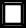 Civic Engagement or Outstanding Community Service Attach verification letter of civic engagement leadership project OR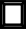  Attach documentation of 100 hours of community service with adult verification signature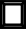 Career Vision Reflection Attach “My Career Vision” 175 words or less essay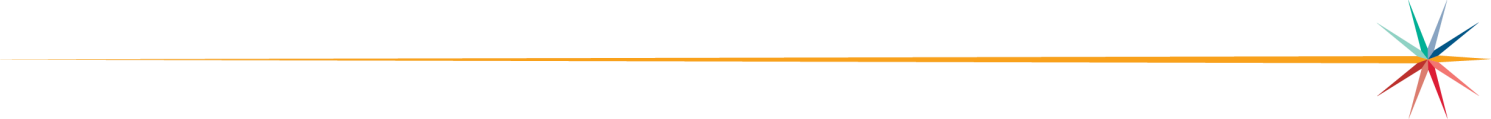 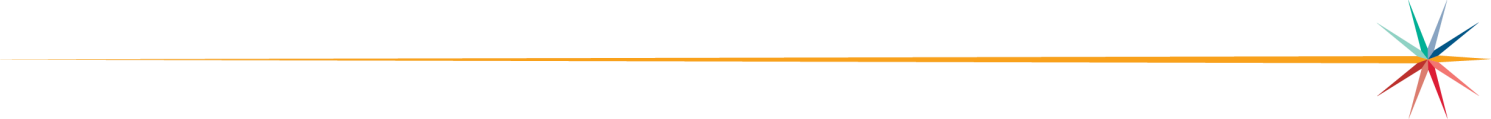 	CTE CREDITS	I have completed a minimum of three (3) secondary level credits in the pathway selected in question #G1, with at least two (2) of those credits being a combination of technical-level and application-level courses.CTE Credits earned at the end of the present semester are 	credits. Pathway selected in question #G1: 		 School Official verification signature: 			 Title: 				CTE CREDITS	I have a CTE GPA of 3.5 or above in CTE courses (not all courses, just CTE courses).My CTE GPA is 	.School Official verification signature: 	 Title: 	** Note: if currently enrolled in CTE courses to meet the 3.0 credit minimum, verify passing status of currently enrolled CTE courses at the time of for submission with your teacher(s) verification of your grade:Course #1 Title: 	 Yes, student is passing the course listed.Teacher Signature: 	 Date: 	 (duplicate as needed)	 Kansas leads the world in the success of each student.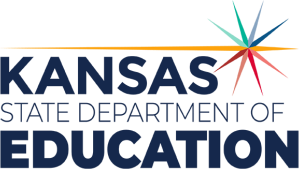 Kansas State Department of Education | 900 S.W. Jackson Street, Suite 102 | Topeka, Kansas 66612-1212 | (785) 296-3201 | www.ksde.orgThe Kansas State Board of Education does not discriminate on the basis of race, color, national origin, sex, disability or age in its programs and activities and provides equal access to any group officially affiliated with the Boy Scouts of America and other designated youth groups. The following person has been designated to handle inquiries regarding the nondiscrimination policies: KSDE General Counsel, Office of General Counsel, KSDE, Landon State Office Building, 900 S.W. Jackson, Suite 102, Topeka, KS 66612, (785) 296-3201.For more information, contact:Natalie Clark Assistant DirectorCareer, Standards and Assessment Services(785) 296-4351ndclark@ksde.org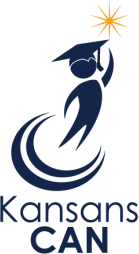 Kansas State Department of Education 900 S.W. Jackson Street, Suite 102Topeka, Kansas 66612-1212 www.ksde.orgThe Kansas State Department of Education does not discriminate on the basis of race, color, national origin, sex, disability or age in its programs and activities and provides equal access to the Boy Scouts and other designated youth groups. The following person has been designated to handleinquiries regarding the nondiscrimination policies: KSDE General Counsel, Office of General Counsel, KSDE, Landon State Office Building, 900 S.W. Jackson, Suite 102, Topeka, KS 66612, (785) 296-3201.The Kansas State Department of Education does not discriminate on the basis of race, color, national origin, sex, disability or age in its programs and activities and provides equal access to the Boy Scouts and other designated youth groups. The following person has been designated to handleinquiries regarding the nondiscrimination policies: KSDE General Counsel, Office of General Counsel, KSDE, Landon State Office Building, 900 S.W. Jackson, Suite 102, Topeka, KS 66612, (785) 296-3201.The Kansas State Department of Education does not discriminate on the basis of race, color, national origin, sex, disability or age in its programs and activities and provides equal access to the Boy Scouts and other designated youth groups. The following person has been designated to handleinquiries regarding the nondiscrimination policies: KSDE General Counsel, Office of General Counsel, KSDE, Landon State Office Building, 900 S.W. Jackson, Suite 102, Topeka, KS 66612, (785) 296-3201.